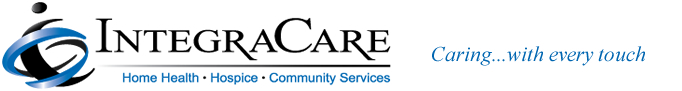 IntegraCare Hospice Volunteer ApplicationName _________________________________________________________SS#________________________ Last			First		Middle		      MaidenNickname or Preferred Name __________________________  Date of Birth____________________Address _____________________________________________________________________________	Street				City			State			ZipEmail Address _______________________________________________________________________Phone _______________________________________________________________________________	Home				Work				Cell					Employer _____________________________________________________________________________________Can you receive calls at work? 	 O Yes		O No		O   Emergency Only	Emergency Contact ___________________________________________________________________			Name						RelationshipAddress __________________________________________________  Phone_____________________		Street			City			ZipHours and Days Available _______________________________________________________________________________________________________________________________________________________________________________________________________________________________________________________________How many hours can you work weekly? __________________________________________________In the past year I have lost a relative or close friend by death		O  Yes			O  NoWhat volunteer position are you interested in?	O  Patient Care    O  Administrative/Office							O  Bereavement   O  Special ProjectsList professional licenses you possess.  Please indicate type of license, number and state of issuance:  _______________________________________________________________________________________________________________________________________________________________________________________________________________________________________________________________Have you ever served in the military?				   O  Yes		O  NoI am willing to substitute for other volunteer(s) when needed    O  Yes		O  No	I am willing to take more than one patient at a time  		O  Yes			O  NoI am willing to take a patient in one of the surrounding towns:  we cover a 60 mile radius.									O  Yes			O  NoI am willing to provide the following direct care services:		O  Companionship and support while visiting		O  Reading to Patient		O  Writing letters, etc. for patient			O  Hair Care		O  Manicure						O  Food Preparation		O  Light Housekeeping				O  Pet Care		O  Running Errands/Grocery Shopping		O  Caregiver Relief		O  Lawn Care						O  Carpentry 			O  Other: ________________________________________________________I am willing to provide the following administrative services:		O  Data Entry						O  Filing		O  Answering Phones					O  Call Patients		O  Activities in group settings, such as craftsO  Helping to plan and facilitate programs, i.e. Yearly Memorial Services, Banquets, etc.  I am willing to provide the following services from my home:			O  Crafts or Sewing				O  CookingLanguages spoken in addition to English _________________________________________________Do you have the ability to translate these languages?     O  Yes	O  NoOther skills or talents you might wish to share (play a musical instrument, etc.):_______________________________________________________________________________________________________________________________________________________________________________________________________________________________________________________________Please list three references.  Do not include relatives.  References will be contacted prior to your starting volunteer work.Reference #1 	________________________________________________________________________				Name					Phone Number		___________________________________________________________________________________________________				Address			City		State			ZipReference #2	________________________________________________________________________				Name					Phone Number		___________________________________________________________________________________________________				Address			City		State			ZipReference #3 	________________________________________________________________________				Name					Phone Number		___________________________________________________________________________________________________				Address			City		State			ZipI authorize IntegraCare Hospice to check my referencesPrinted Name ________________________________________________________________________Signature  ____________________________________________  Date  ________________________If applicant is under 18, a parent/guardian’s permission is required to check references and to become a volunteer.  Parent/guardian also acknowledges that his/her child will sign a confidentiality agreement and is not allowed to discuss these patients with anyone other than employees/volunteers of the hospice and/or patient’s families.  A parent/guardian is invited to also attend training with his/her child and sign a confidentiality agreement.Parent/Guardian Signature _______________________________  Date ________________________I certify that the information in the application is true and complete for all practical purposes and may be verified by IntegraCare Hospice.I understand if I am an unlicensed person who has direct patient contact, that IntegraCare Hospice will perform a criminal history check, per State regulations.I understand that while I am performing my volunteer duties for IntegraCare Hospice I will be expected to follow the professional codes of conduct as required by the agency I am representing.___________________________________	___	_______________________________________  		Volunteer Signature				Volunteer Coordinator Signature	_________________________________              ___________________________________		Date						DateType of SchoolName of SchoolLocationNumber of Years CompletedMajor & DegreeDate GraduatedHigh SchoolCollege/VocationGraduate StudiesOther Formal EducationOther Special Training that would enhance your qualifications?